ПЛАН И РАСПОРЕД ПРЕДАВАЊА 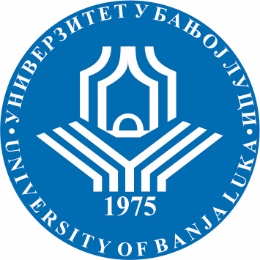 УНИВЕРЗИТЕТ У БАЊОЈ ЛУЦИФАКУЛТЕТ БЕЗБЈЕДНОСНИХ НАУКАБезбједност и криминалистикаШколска годинаПредметШифра предметаСтудијски програмЦиклус студијаГодина студијаСеместарБрој студенатаБрој група за вјежбе2019/2020.Специјално физичко образовање IОБК16СФО1Безбједност и криминалистикапрвидругаIV803ПредавањеТематска јединицаДанДатумВријемеМјесто одржавањаЧНаставник1.Тп1Предмет, циљеви и задаци специјалног физичког образовањаПонед.17.02.2020.8,15 - 9,00Учионица 1301Доц. др Дарко Паспаљ1.Пп1Пв1Технике ставова и кретања (праволинијска кретања)Понед.17.02.2020.11,30- 12,1512,15-13,00Кабинет 27 ФФВиС1Доц. Др Милан Гужвица Мр Лазар Вулин1.Пп1Пв1Технике ставова и кретања(праволинијска кретања)         Понед.17.02.2020.13,00 -13,4513,45-14,30Кабинет 27 ФФВиС1Доц. Др Милан ГужвицаМр Лазар Вулин1.Пп1Пв1Технике ставова и кретања(праволинијска кретања)         Понед.17.02.2020.14,30 -15,1515,15-16,00Кабинет 27 ФФВиС1Доц. Др Милан Гужвица Мр Лазар ВулинПп2Пв2Технике падоваБиомеханика и кинематика основних падова (пад напријед)                                                                                               Сриједа19.02.2020.11,30- 12,1512,15-13,00Кабинет 27 ФФВиС1Доц. др Дарко ПаспаљМр Лазар ВулинПп2Пв2Технике падоваБиомеханика и кинематика основних падова (пад напријед)                                                                                               Сриједа19.02.2020.13,00 -13,4513,45-14,30Кабинет 27 ФФВиС1Доц. др Дарко Паспаљ Мр Лазар ВулинПп2Пв2Технике падова Биомеханика и кинематика основних падова (пад напријед)                                                                                               Сриједа19.02.2020.14,30 -15,1515,15-16,00Кабинет 27 ФФВиС1Доц. др Дарко Паспаљ Мр Лазар ВулинПп3Пв3Технике ставова и кретања(ротациона кретања)Четвртак20.02.2020.13,30-14.1514,15-15,00Кабинет 27 ФФВиСДоц. Др Милан ГужвицаМр Лазар ВулинПп4Пв4Технике ставова и кретања(ротациона)Петак21.02.2020.13,00 -13,4513,45-14,30Кабинет 27 ФФВиС1Доц. Др Милан ГужвицаМр Лазар ВулинПп4Пв4Технике ставова и кретања(ротациона кретања)Петак21.02.2020.14,30 -15,1515,15-16,00Кабинет 27 ФФВиС1Доц. Др Милан Гужвица Мр Лазар Вулин2.Тп2Модел обуке у специјалном физичком образовању и принципи на којима је зснована настава из специјалног физичког образовањаПонед.24.02.20208,15 - 9,00Учионица 130Доц. Др Милан Гужвица2.Пп5Пв5Технике падова(Биомеханика и кинематика основних падова (пад уназад)                                                                                               Понед.24.02.202011,30- 12,1512,15-13,00Кабинет 27 ФФВиСДоц. др Дарко ПаспаљМр Лазар Вулин2.Пп5Пв5Технике падоваБиомеханика и кинематика основних падова (пад уназад)                                                                                               Понед.24.02.202013,00 -13,4513,45-14,30Кабинет 27 ФФВиСДоц. др Дарко ПаспаљМр Лазар Вулин2.Пп5Пв5Технике падова(Биомеханика и кинематика основних падова (пад уназад)                                                                                               Понед.24.02.202014,30 -15,1515,15-16,00Кабинет 27 ФФВиСДоц. др Дарко ПаспаљМр Лазар Вулин2.Пп6Пв6Технике ставова и кретања(комбинације кретања)Сриједа26.02.2020.11,30- 12,1512,15-13,00Кабинет 27 ФФВиСДоц. Др Милан ГужвицаМр Лазар Вулин2.Пп6Пв6Технике ставова и кретања(комбинације кретања)Сриједа26.02.2020.13,00 -13,4513,45-14,30Кабинет 27 ФФВиСДоц. Др Милан Гужвица Мр Лазар Вулин2.Пп6Пв6Технике ставова и кретања(комбинације кретања)Сриједа26.02.2020.14,30 -15,1515,15-16,00Кабинет 27 ФФВиСДоц. Др Милан Гужвица Мр Лазар Вулин2.Пп7Пв7Технике падоваБиомеханика и кинематика основних падова (пад у страну)                                                                                               Четвртак27.02.2020.13,30-14.1514,15-15,00Кабинет 27 ФФВиСДоц. др Дарко ПаспаљМр Лазар Вулин2.Пп8Пв8Технике падоваБиомеханика и кинематика основних падова (пад у страну)                                                                                               Петак28.02.2020.13,00 -13,4513,45-14,30Кабинет 27 ФФВиСДоц. др Дарко ПаспаљМр Лазар Вулин2.Пп8Пв8Технике падоваБиомеханика и кинематика основних падова (пад у страну)                                                                                               Петак28.02.2020.14,30 -15,1515,15-16,00Кабинет 27 ФФВиСДоц. др Дарко ПаспаљМр Лазар Вулин3.Тп3Човјек као сложени динамички систем;  локомоторни апарат, мишићни систем и моторни нервни системПонед.02.03.2020.8,15 - 9,00Учионица 130Доц. др Дарко Паспаљ3.Пп9Пв9Технике блокова(Гедан бараи и Аге уке, у мјесту и кретању)Понед.02.03.2020.11,30- 12,1512,15-13,00Кабинет 27 ФФВиСДоц. Др Милан Гужвица Мр Лазар Вулин3.Пп9Пв9Технике блокова(Гедан бараи и Аге уке, у мјесту и кретању)Понед.02.03.2020.13,00 -13,4513,45-14,30Кабинет 27 ФФВиСДоц. Др Милан Гужвица Мр Лазар Вулин3.Пп9Пв9Технике блокова(Гедан бараи и Аге уке, у мјесту и кретању)Понед.02.03.2020.14,30 -15,1515,15-16,00Кабинет 27 ФФВиСДоц. Др Милан ГужвицаМр Лазар Вулин3.Пп10Пв10Технике контроле(Биомеханика и кинематика основних захвата држања)Сриједа04.03.2020.11,30- 12,1512,15-13,00Кабинет 27 ФФВиСДоц. др Дарко ПаспаљМр Лазар Вулин3.Пп10Пв10Технике контроле(Биомеханика и кинематика основних захвата држања)Сриједа04.03.2020.13,00 -13,4513,45-14,30Кабинет 27 ФФВиСДоц. др Дарко Паспаљ Мр Лазар Вулин3.Пп10Пв10Технике контроле(Биомеханика и кинематика основних захвата држања)Сриједа04.03.2020.14,30 -15,1515,15-16,00Кабинет 27 ФФВиСДоц. др Дарко Паспаљ Мр Лазар Вулин3.Пп11Пв11Технике блокова(Сото уке, Уде уке и Отоши уке, у мјесту и кретању)Четвртак05.03.2020.13,30-14.1514,15-15,00Кабинет 27 ФФВиСДоц. Др Милан ГужвицаМр Лазар Вулин3.Пп12Пв12Технике блокова(Сото уке, Уде уке и Отоши уке, у мјесту и кретању)Петак06.03.2020.  13,00 -13,4513,45-14,30Кабинет 27 ФФВиСДоц. Др Милан ГужвицаМр Лазар Вулин3.Пп12Пв12Технике блокова(Сото уке, Уде уке и Отоши уке, у мјесту и кретању)Петак06.03.2020.14,30 -15,1515,15-16,00Кабинет 27 ФФВиСДоц. Др Милан Гужвица Мр Лазар Вулин4.Тп4Енергија за мишићни рад и успостављање кретањаПонед.09.03.2020.8,15 - 9,00Учионица 130Доц. Др Милан Гужвица4.Пп13Пв13Технике контролеБиомеханика и кинематика основних захвата гушења и полуга у партеруПонед.09.03.2020.11,30- 12,1512,15-13,00Кабинет 27 ФФВиСДоц. др Дарко ПаспаљМр Лазар Вулин4.Пп13Пв13Технике контролеБиомеханика и кинематика основних захвата гушења и полуга у партеруПонед.09.03.2020.13,00 -13,4513,45-14,30Кабинет 27 ФФВиСДоц. др Дарко ПаспаљМр Лазар Вулин4.Пп13Пв13Технике контролеБиомеханика и кинематика основних захвата гушења и полуга у партеруПонед.09.03.2020.14,30 -15,1515,15-16,00Кабинет 27 ФФВиСДоц. др Дарко ПаспаљМр Лазар Вулин4.Пп14Пв14Технике блокова(Шуто уке и Тате шуто уке)Сриједа11.03.2020.11,30- 12,1512,15-13,00Кабинет 27 ФФВиСДоц. Др Милан ГужвицаМр Лазар Вулин4.Пп14Пв14Технике блокова (Шуто уке и Тате шуто уке)Сриједа11.03.2020.13,00 -13,4513,45-14,30Кабинет 27 ФФВиСДоц. Др Милан Гужвица Мр Лазар Вулин4.Пп14Пв14Технике блокова(Шуто уке и Тате шуто уке)Сриједа11.03.2020.14,30 -15,1515,15-16,00Кабинет 27 ФФВиСДоц. Др Милан Гужвица Мр Лазар Вулин4.Пп15Пв15Технике бацањаБиомеханика и кинематика техника чишћења  преко обје ноге  Четвртак12.03.2020.13,30-14.1514,15-15,00Кабинет 27 ФФВиСДоц. др Дарко ПаспаљМр Лазар Вулин4.Пп16Пв16Технике бацања Биомеханика и кинематика техника чишћења  преко обје ноге  Петак13.03.2020.13,00 -13,4513,45-14,30Кабинет 27 ФФВиСДоц. др Дарко ПаспаљМр Лазар Вулин4.Пп16Пв16Технике бацања Биомеханика и кинематика техника чишћења  преко обје ноге  Петак13.03.2020.14,30 -15,1515,15-16,00Кабинет 27 ФФВиСДоц. др Дарко ПаспаљМр Лазар Вулин5.Тп5Функционисање система човјек - Моторичко учење и фазе моторичког учењаПонед.16.03.2020.8,15 - 9,00Учионица 130Доц. др Дарко Паспаљ5.Пп17Пв17Технике блокова(комбинација)Понед.16.03.2020.11,30- 12,1512,15-13,00Кабинет 27 ФФВиСДоц. Др Милан Гужвица Мр Лазар Вулин5.Пп17Пв17Технике блокова(комбинација)Понед.16.03.2020.13,00 -13,4513,45-14,30Кабинет 27 ФФВиСДоц. Др Милан Гужвица Мр Лазар Вулин5.Пп17Пв17Технике блокова(комбинација)Понед.16.03.2020.14,30 -15,1515,15-16,00Кабинет 27 ФФВиСДоц. Др Милан ГужвицаМр Лазар Вулин5.Пп18Пв18Технике бацањаБиомеханика и кинематика техника бацања чишћењем преко једне ноге (у мјесту и кретању)                                             Сриједа18.03.2020.11,30- 12,1512,15-13,00Кабинет 27 ФФВиСДоц. др Дарко ПаспаљМр Лазар Вулин5.Пп18Пв18Технике бацања Биомеханика и кинематика техника бацања чишћењем пеко једне ноге (у мјесту и кретању)                                             Сриједа18.03.2020.13,00 -13,4513,45-14,30Кабинет 27 ФФВиСДоц. др Дарко Паспаљ Мр Лазар Вулин5.Пп18Пв18Технике бацања Биомеханика и кинематика техника бацања чишћењем преко једне ноге (у мјесту и кретању)                                             Сриједа18.03.2020.14,30 -15,1515,15-16,00Кабинет 27 ФФВиСДоц. др Дарко Паспаљ Мр Лазар Вулин5.Пп19Пв19Технике удараца рукама
(ударац челом песнице – чоку зуки у мјесту и искораком напријед- назад)Четвртак19.03.2020.13,30-14.1514,15-15,00Кабинет 27 ФФВиСДоц. Др Милан ГужвицаМр Лазар Вулин5.Пп20Пв20Технике удараца рукама(ударац челом песнице – чоку зуки у мјесту и искораком напријед- назад)Петак20.03.2020.13,00 -13,4513,45-14,30Кабинет 27 ФФВиСДоц. Др Милан ГужвицаМр Лазар Вулин5.Пп20Пв20Технике удараца рукама(ударац челом песнице – чоку зуки у мјесту и искораком напријед- назад)Петак20.03.2020.14,30 -15,1515,15-16,00Кабинет 27 ФФВиСДоц. Др Милан Гужвица Мр Лазар Вулин6.Тп6Способности релевантне за учење и извођење моторичких програма из Специјалног физичког образовања. Понед.23.03.2020.8,15 - 9,00Учионица 130Доц. Др Милан Гужвица6.Пп21Пв21Технике бацања Биомеханика и кинематика техника бацања блокирањем истурене нападачеве ноге (у мјесту и кретању)                                             Понед.23.03.2020.11,30- 12,1512,15-13,00Кабинет 27 ФФВиСДоц. др Дарко ПаспаљМр Лазар Вулин6.Пп21Пв21Технике бацања Биомеханика и кинематика техника бацања блокирањем истурене нападачеве ноге (у мјесту и кретању)             Понед.23.03.2020.13,00 -13,4513,45-14,30Кабинет 27 ФФВиСДоц. др Дарко ПаспаљМр Лазар Вулин6.Пп21Пв21Технике бацања Биомеханика и кинематика техника бацања блокирањем истурене нападачеве ноге (у мјесту и кретању)Понед.23.03.2020.14,30 -15,1515,15-16,00Кабинет 27 ФФВиСДоц. др Дарко ПаспаљМр Лазар Вулин6.Пп22Пв22Технике удараца рукамаУдарац челом песнице – кизами зуки и гјако зуки – у мјесту и кретању)Сриједа25.03.2020.11,30- 12,1512,15-13,00Кабинет 27 ФФВиСДоц. Др Милан ГужвицаМр Лазар Вулин6.Пп22Пв22Технике удараца рукамаУдарац челом песнице – кизами зуки и гјако зуки – у мјесту и кретању)Сриједа25.03.2020.13,00 -13,4513,45-14,30Кабинет 27 ФФВиСДоц. Др Милан Гужвица Мр Лазар Вулин6.Пп22Пв22Технике удараца рукама Ударац челом песнице – кизами зуки и гјако зуки – у мјесту и кретању)Сриједа25.03.2020.14,30 -15,1515,15-16,00Кабинет 27 ФФВиСДоц. Др Милан Гужвица Мр Лазар Вулин6.Пп23Пв23Технике бацања             Биомеханика и кинематика основних техника бацања избијањем ноге отпозади и с предње стране (у мјесту и кретању) Четвртак26.03.2020.13,30-14.1514,15-15,00Кабинет 27 ФФВиСДоц. др Дарко ПаспаљМр Лазар Вулин6.Пп24Пв24Технике бацања             Биомеханика и кинематика основних техника бацања избијањем ноге отпозади  и с предње стране (у мјесту и кретању)Петак27.03.2020.13,00 -13,4513,45-14,30Кабинет 27 ФФВиСДоц. др Дарко ПаспаљМр Лазар Вулин6.Пп24Пв24Технике бацања             Биомеханика и кинематика основних техника бацања избијањем ноге отпозади и с предње стране (у мјесту и кретању)Петак27.03.2020.14,30 -15,1515,15-16,00Кабинет 27 ФФВиСДоц. др Дарко ПаспаљМр Лазар Вулин7.Тп7Моторичке способности као фактор психолошке стабилности и пут развоја моторичких способностиПонед.30.03.2020.8,15 - 9,00Учионица 130Доц. др Дарко Паспаљ7.Пп25Пв25Технике удараца рукама Ударац челом песнице – Ои зуки – у мјесту и кретању)Понед.30.03.2020.11,30- 12,1512,15-13,00Кабинет 27 ФФВиСДоц. Др Милан Гужвица Мр Лазар Вулин7.Пп25Пв25Технике удараца рукама Ударац челом песнице – Ои зуки – у мјесту и кретању)Понед.30.03.2020.13,00 -13,4513,45-14,30Кабинет 27 ФФВиСДоц. Др Милан Гужвица Мр Лазар Вулин7.Пп25Пв25Технике удараца рукама Ударац челом песнице – Ои зуки – у мјесту и кретању)Понед.30.03.2020.14,30 -15,1515,15-16,00Кабинет 27 ФФВиСДоц. Др Милан ГужвицаМр Лазар Вулин7.Пп26Пв26Технике бацања Биомеханика и кинематика основних техника бацања обухватом око појаса и око врата (у мјесту и кретању)                                             Сриједа01.04.2020.11,30- 12,1512,15-13,00Кабинет 27 ФФВиСДоц. др Дарко ПаспаљМр Лазар Вулин7.Пп26Пв26Технике бацања Биомеханика и кинематика основних техника бацања обухватом око појаса и око врата (у мјесту и кретању)                                             Сриједа01.04.2020.13,00 -13,4513,45-14,30Кабинет 27 ФФВиСДоц. др Дарко Паспаљ Мр Лазар Вулин7.Пп26Пв26Технике бацања Биомеханика и кинематика основних техника бацања обухватом око појаса и око врата (у мјесту и кретању)                                             Сриједа01.04.2020.14,30 -15,1515,15-16,00Кабинет 27 ФФВиСДоц. др Дарко Паспаљ Мр Лазар Вулин7.Пп27Пв27Технике удараца рукама(комбинација удараца из борбеног става и гарда)Четвртак02.04.2020.13,30-14.1514,15-15,00Кабинет 27 ФФВиСДоц. Др Милан ГужвицаМр Лазар Вулин7.Пп28Пв28Технике удараца рукама(комбинација удараца из борбеног става и гарда)Петак03.04.2020.13,00 -13,4513,45-14,30Кабинет 27 ФФВиСДоц. Др Милан ГужвицаМр Лазар Вулин7.Пп28Пв28Технике удараца рукама(комбинација удараца из борбеног става и гарда)Петак03.04.2020.14,30 -15,1515,15-16,00Кабинет 27 ФФВиСДоц. Др Милан ГужвицаМр Лазар Вулин8.Тп8Систематизација техника у специјалном физичком образовањуПонед.06.04.2020.8,15 - 9,00Учионица 130Доц. Др Милан Гужвица8.Пп29Пв29Технике бацањаБиомеханика и кинематика основних техника бацања преко надлактице и обухватом ногу  (у мјесту и кретању)Понед.06.04.2020.11,30- 12,1512,15-13,00Кабинет 27 ФФВиСДоц. др Дарко ПаспаљМр Лазар Вулин8.Пп29Пв29Технике бацања Биомеханика и кинематика основних техника бацања преко надлактице и обухватом ногу  (у мјесту и кретању)Понед.06.04.2020.13,00 -13,4513,45-14,30Кабинет 27 ФФВиСДоц. др Дарко ПаспаљМр Лазар Вулин8.Пп29Пв29Технике бацања Биомеханика и кинематика основних техника бацања преко надлактице и обухватом ногу  (у мјесту и кретању)Понед.06.04.2020.14,30 -15,1515,15-16,00Кабинет 27 ФФВиСДоц. др Дарко ПаспаљМр Лазар Вулин8.Пп30Пв30Технике удараца рукама(рад на справама и с партнером)Сриједа08.04.2020.11,30- 12,1512,15-13,00Кабинет 27 ФФВиСДоц. Др Милан ГужвицаМр Лазар Вулин8.Пп30Пв30Технике удараца рукама(рад на справама и с партнером)Сриједа08.04.2020.13,00 -13,4513,45-14,30Кабинет 27 ФФВиСДоц. Др Милан Гужвица Мр Лазар Вулин8.Пп30Пв30Технике удараца рукама(рад на справама и с партнером)Сриједа08.04.2020.14,30 -15,1515,15-16,00Кабинет 27 ФФВиСДоц. Др Милан Гужвица Мр Лазар Вулин8.Пп31Пв31Технике бацања Понављање и увјежбавање техника бацања Четвртак09.04.2020.13,30-14.1514,15-15,00Кабинет 27 ФФВиСДоц. др Дарко ПаспаљМр Лазар Вулин8.Пп32Пв32Технике бацања Понављање и увјежбавање техника бацањаПетак10.04.2020.13,00 -13,4513,45-14,30Кабинет 27 ФФВиСДоц. др Дарко ПаспаљМр Лазар Вулин8.Пп32Пв32Технике бацања Понављање и увјежбавање техника бацањаПетак10.04.2020.14,30 -15,1515,15-16,00Кабинет 27 ФФВиСДоц. др Дарко ПаспаљМр Лазар Вулин9.Тп9Моторни програм и његово стварањеПонед.13.04.2020.8,15 - 9,00Учионица 130Доц. др Дарко Паспаљ9.Пп33Пв33Технике удараца ногама(технике удараца кољеном право и полукружно напријед – Хиза мае гери и Хиза маваши гери)Понед.13.04.2020.11,30- 12,1512,15-13,00Кабинет 27 ФФВиСДоц. Др Милан Гужвица Мр Лазар Вулин9.Пп33Пв33Технике удараца ногама(технике удараца кољеном право и полукружно напријед – Хиза мае гери и Хиза маваши гери)Понед.13.04.2020.13,00 -13,4513,45-14,30Кабинет 27 ФФВиСДоц. Др Милан Гужвица Мр Лазар Вулин9.Пп33Пв33Технике удараца ногама(технике удараца кољеном право и полукружно напријед – Хиза мае гери и Хиза маваши гери)Понед.13.04.2020.14,30 -15,1515,15-16,00Кабинет 27 ФФВиСДоц. Др Милан ГужвицаМр Лазар Вулин9.Пп34Пв34Технике бацања Комбинације техника бацања (у мјесту и у кретању)Сриједа15.04.2020.11,30- 12,1512,15-13,00Кабинет 27 ФФВиСДоц. др Дарко ПаспаљМр Лазар Вулин9.Пп34Пв34Технике бацања Комбинације техника бацања (у мјесту и у кретању)Сриједа15.04.2020.13,00 -13,4513,45-14,30Кабинет 27 ФФВиСДоц. др Дарко Паспаљ Мр Лазар Вулин9.Пп34Пв34Технике бацања Комбинације техника бацања (у мјесту и у кретању)Сриједа15.04.2020.14,30 -15,1515,15-16,00Кабинет 27 ФФВиСДоц. др Дарко Паспаљ Мр Лазар Вулин9.Пп35Пв35Технике удараца ногама(ударац ногом право напријед – Мае гери кеком и Мае гери кеаге)Четвртак16.04.2020.13,30-14.1514,15-15,00Кабинет 27 ФФВиСДоц. Др Милан ГужвицаМр Лазар Вулин9.Пп36Пв36Технике удараца ногама(ударац ногом право напријед – Мае гери кеком и Мае гери кеаге)Петак17.04.2020.13,00 -13,4513,45-14,30Кабинет 27 ФФВиСДоц. Др Милан ГужвицаМр Лазар Вулин9.Пп36Пв36Технике удараца ногама(ударац ногом право напријед – Мае гери кеком и Мае гери кеаге)Петак17.04.2020.14,30 -15,1515,15-16,00Кабинет 27 ФФВиСДоц. Др Милан ГужвицаМр Лазар Вулин10.Тп10Концептуални и ситуациони моторички програмиПонед.20.04.2020.8,15 - 9,00Учионица 130Доц. Др Милан Гужвица10.Пп37Пв37Технике бацања Комбинације техника бацања (у мјесту и у кретању)Понед.20.04.2020.11,30- 12,1512,15-13,00Кабинет 27 ФФВиСДоц. др Дарко ПаспаљМр Лазар Вулин10.Пп37Пв37Технике бацања Комбинације техника бацања (у мјесту и у кретању)Понед.20.04.2020.13,00 -13,4513,45-14,30Кабинет 27 ФФВиСДоц. др Дарко ПаспаљМр Лазар Вулин10.Пп37Пв37Технике бацања Комбинације техника бацања (у мјесту и у кретању)Понед.20.04.2020.14,30 -15,1515,15-16,00Кабинет 27 ФФВиСДоц. др Дарко ПаспаљМр Лазар Вулин10.Пп38Пв38Технике удараца ногама(ударац ногом полукружно напријед – Маваши гери)Сриједа22.04.2020.11,30- 12,1512,15-13,00Кабинет 27 ФФВиСДоц. Др Милан ГужвицаМр Лазар Вулин10.Пп38Пв38Технике удараца ногама(ударац ногом полукружно напријед – Маваши гери)Сриједа22.04.2020.13,00 -13,4513,45-14,30Кабинет 27 ФФВиСДоц. Др Милан Гужвица Мр Лазар Вулин10.Пп38Пв38Технике удараца ногама(ударац ногом полукружно напријед – Маваши гери)Сриједа22.04.2020.14,30 -15,1515,15-16,00Кабинет 27 ФФВиСДоц. Др Милан Гужвица Мр Лазар Вулин10.Пп39Пв39Технике бацања Комбинације техника бацања и захвата контроле (у мјесту и у кретању)Четвртак23.04.2020.13,30-14.1514,15-15,00Кабинет 27 ФФВиСДоц. др Дарко ПаспаљМр Лазар Вулин10.Пп40Пв40Технике бацања Комбинације техника бацања и захвата контроле (у мјесту и у кретању)Петак24.04.2020.13,00 -13,4513,45-14,30Кабинет 27 ФФВиСДоц. др Дарко ПаспаљМр Лазар Вулин10.Пп40Пв40Технике бацања Комбинације техника бацања и захвата контроле (у мјесту и у кретању)Петак24.04.2020.14,30 -15,1515,15-16,00Кабинет 27 ФФВиСДоц. др Дарко ПаспаљМр Лазар Вулин11.Тп11Кинематика и динамика извођења моторичких програмаПонед.27.04.2020.8,15 - 9,00Учионица 130Доц. др Дарко Паспаљ11.Пп41Пв41Технике удараца ногама(ударац ногом назад – Уширо гери)Понед.27.04.2020.11,30- 12,1512,15-13,00Кабинет 27 ФФВиСДоц. Др Милан Гужвица Мр Лазар Вулин11.Пп41Пв41Технике удараца ногама(ударац ногом назад – Уширо гери)Понед.27.04.2020.13,00 -13,4513,45-14,30Кабинет 27 ФФВиСДоц. Др Милан Гужвица Мр Лазар Вулин11.Пп41Пв41Технике удараца ногама(ударац ногом назад – Уширо гери)Понед.27.04.2020.14,30 -15,1515,15-16,00Кабинет 27 ФФВиСДоц. Др Милан ГужвицаМр Лазар Вулин11.Пп42Пв42Технике полуга Биомеханика и кинематика техника полуга на прстима  и на шаци (сприједа са стране и са леђа)                                                          Сриједа20.04.2020.11,30- 12,1512,15-13,00Кабинет 27 ФФВиСДоц. др Дарко ПаспаљМр Лазар Вулин11.Пп42Пв42Технике полугаБиомеханика и кинематика техника полуга на прстима  и на шаци (сприједа са стране и са леђа)                                                          Сриједа20.04.2020.13,00 -13,4513,45-14,30Кабинет 27 ФФВиСДоц. др Дарко Паспаљ Мр Лазар Вулин11.Пп42Пв42Технике полугаБиомеханика и кинематика техника полуга на прстима  и на шаци (сприједа са стране и са леђа)                                                          Сриједа20.04.2020.14,30 -15,1515,15-16,00Кабинет 27 ФФВиСДоц. др Дарко Паспаљ Мр Лазар Вулин11.Пп43Пв43Техника ударца бридом стопала у страну (јоко гери)Четвртак30.04.2020.13,30-14.1514,15-15,00Кабинет 27 ФФВиСДоц. Др Милан ГужвицаМр Лазар Вулин11.Пп44Пв44Техника ударца бридом стопала у страну (јоко гериПетак01.05.2020.13,00 -13,4513,45-14,30Кабинет 27 ФФВиСДоц. Др Милан ГужвицаМр Лазар Вулин11.Пп44Пв44Техника ударца бридом стопала у страну (јоко гериПетак01.05.2020.14,30 -15,1515,15-16,00Кабинет 27 ФФВиСДоц. Др Милан ГужвицаМр Лазар Вулин12.Тп12Одбрана и врсте одбранеНапад и врсте напада Програмирање одбране и нападаПонед.04.05.2020.8,15 - 9,00Учионица 130Доц. Др Милан Гужвица12.Пп45Пв45Технике полугаБиомеханика и кинематика основних полуга на лакту прекомјерним опружањем (сприједа, са стране и са леђа) Понед.04.05.2020.11,30- 12,1512,15-13,00Кабинет 27 ФФВиСДоц. др Дарко ПаспаљМр Лазар Вулин12.Пп45Пв45Технике полугаБиомеханика и кинематика основних полуга на лакту прекомјерним опружањем (сприједа, са стране и са леђа)Понед.04.05.2020.13,00 -13,4513,45-14,30Кабинет 27 ФФВиСДоц. др Дарко ПаспаљМр Лазар Вулин12.Пп45Пв45Технике полугаБиомеханика и кинематика основних полуга на лакту прекомјерним опружањем (сприједа, са стране и са леђа)Понед.04.05.2020.14,30 -15,1515,15-16,00Кабинет 27 ФФВиСДоц. др Дарко ПаспаљМр Лазар Вулин12.Пп46Пв46Комбинација удараца ногамаСриједа06.05.2020.11,30- 12,1512,15-13,00Кабинет 27 ФФВиСДоц. Др Милан ГужвицаМр Лазар Вулин12.Пп46Пв46Комбинација удараца ногамаСриједа06.05.2020.13,00 -13,4513,45-14,30Кабинет 27 ФФВиСДоц. Др Милан Гужвица Мр Лазар Вулин12.Пп46Пв46Комбинација удараца ногамаСриједа06.05.2020.14,30 -15,1515,15-16,00Кабинет 27 ФФВиСДоц. Др Милан Гужвица Мр Лазар Вулин12.Пп47Пв47Технике полугаБиомеханика и кинематика основних полуга на рамену – кључ на лакту (сприједа и с леђа)  Четвртак07.05.2020.13,30-14.1514,15-15,00Кабинет 27 ФФВиСДоц. др Дарко ПаспаљМр Лазар Вулин12.Пп48Пв48Технике полугаБиомеханика и кинематика основних полуга на рамену – кључ на лакту (сприједа и с леђа)  Петак08.05.2020.13,00 -13,4513,45-14,30Кабинет 27 ФФВиСДоц. др Дарко ПаспаљМр Лазар Вулин12.Пп48Пв48Технике полугаБиомеханика и кинематика основних полуга на рамену – кључ на лакту (сприједа и с леђа)  Петак08.05.2020.14,30 -15,1515,15-16,00Кабинет 27 ФФВиСДоц. др Дарко ПаспаљМр Лазар Вулин13.Тп13Моторичка реакција и врсте моторичких реакција.Понед.11.05.2020.8,15 - 9,00Учионица 130Доц. др Дарко Паспаљ13.Пп49Пв49Комбинација удараца рукама и ногамаПонед.11.05.2020.11,30- 12,1512,15-13,00Кабинет 27 ФФВиСДоц. Др Милан Гужвица Мр Лазар Вулин13.Пп49Пв49Комбинација удараца рукама и ногамаПонед.11.05.2020.13,00 -13,4513,45-14,30Кабинет 27 ФФВиСДоц. Др Милан Гужвица Мр Лазар Вулин13.Пп49Пв49Комбинација удараца рукама и ногамаПонед.11.05.2020.14,30 -15,1515,15-16,00Кабинет 27 ФФВиСДоц. Др Милан ГужвицаМр Лазар Вулин13.Пп50Пв50Технике полугаБиомеханика и кинематика основних полуга на вратном и лумбалном дијелу кичменог стуба                                                                      Сриједа13.05.2020.11,30- 12,1512,15-13,00Кабинет 27 ФФВиСДоц. др Дарко ПаспаљМр Лазар Вулин13.Пп50Пв50Технике полугаБиомеханика и кинематика основних полуга на вратном и лумбалном дијелу кичменог стуба                                                                      Сриједа13.05.2020.13,00 -13,4513,45-14,30Кабинет 27 ФФВиСДоц. др Дарко Паспаљ Мр Лазар Вулин13.Пп50Пв50Технике полугаБиомеханика и кинематика основних полуга на вратном и лумбалном дијелу кичменог стуба                                                                      Сриједа13.05.2020.14,30 -15,1515,15-16,00Кабинет 27 ФФВиСДоц. др Дарко Паспаљ Мр Лазар Вулин13.Пп51Пв51Технике чишћења (деаши бараи)Четвртак14.05.2020.13,30-14.1514,15-15,00Кабинет 27 ФФВиСДоц. Др Милан ГужвицаМр Лазар Вулин13.Пп52Пв52Технике чишћења (деаши бараи)Петак15.05.2020.13,00 -13,4513,45-14,30Кабинет 27 ФФВиСДоц. Др Милан ГужвицаМр Лазар Вулин13.Пп52Пв52Технике чишћења (деаши бараи)Петак15.05.2020.14,30 -15,1515,15-16,00Кабинет 27 ФФВиСДоц. Др Милан ГужвицаМр Лазар Вулин14.Тп14Методика у СФОПонед.18.05.2020.8,15 - 9,00Учионица 130Доц. Др Милан Гужвица14.Пп53Пв53Технике полугаБиомеханика и кинематика основних полуга на кољену прекомјерним савијањем и опружањем.                                        Понед.18.05.2020.11,30- 12,1512,15-13,00Кабинет 27 ФФВиСДоц. др Дарко ПаспаљМр Лазар Вулин14.Пп53Пв53Технике полугаБиомеханика и кинематика основних полуга на кољену прекомјерним савијањем и опружањем.                                        Понед.18.05.2020.13,00 -13,4513,45-14,30Кабинет 27 ФФВиСДоц. др Дарко ПаспаљМр Лазар Вулин14.Пп53Пв53Технике полуга Биомеханика и кинематика основних полуга на кољену прекомјерним савијањем и опружањем.                                        Понед.18.05.2020.14,30 -15,1515,15-16,00Кабинет 27 ФФВиСДоц. др Дарко ПаспаљМр Лазар Вулин14.Пп54Пв54Комбинација полуга на шаци и лактуСриједа20.05.2020.11,30- 12,1512,15-13,00Кабинет 27 ФФВиСДоц. Др Милан ГужвицаМр Лазар Вулин14.Пп54Пв54Комбинација поуга на шаци и лактуСриједа20.05.2020.13,00 -13,4513,45-14,30Кабинет 27 ФФВиСДоц. Др Милан Гужвица Мр Лазар Вулин14.Пп54Пв54Комбинација поуга на шаци и лактуСриједа20.05.2020.14,30 -15,1515,15-16,00Кабинет 27 ФФВиСДоц. Др Милан Гужвица Мр Лазар Вулин14.Пп55Пв55Технике полуга(комбинација полуга на лакту и рамену)Четвртак21.05.2020.13,30-14.1514,15-15,00Кабинет 27 ФФВиСДоц. др Дарко ПаспаљМр Лазар Вулин14.Пп56Пв56Технике полуга(комбинација полуга на лакту и рамену)Петак22.05.2020.13,00 -13,4513,45-14,30Кабинет 27 ФФВиСДоц. др Дарко ПаспаљМр Лазар Вулин14.Пп56Пв56Технике полуга(комбинација полуга на лакту и рамену)Петак22.05.2020.14,30 -15,1515,15-16,00Кабинет 27 ФФВиСДоц. др Дарко ПаспаљМр Лазар Вулин15.Тп15Рад с реквизитимаПонед.25.05.2020.8,15 - 9,00Учионица 130Доц. др Дарко Паспаљ15.Пп57Пв57Комбинација блокова удараца и полуга на шациПонед.25.05.2020.11,30- 12,1512,15-13,00Кабинет 27 ФФВиСДоц. Др Милан Гужвица Мр Лазар Вулин15.Пп57Пв57Комбинација блокова удараца и полуга на шаци Понед.25.05.2020.13,00 -13,4513,45-14,30Кабинет 27 ФФВиСДоц. Др Милан Гужвица Мр Лазар Вулин15.Пп57Пв57Комбинација блокова удараца и полуга на шаци Понед.25.05.2020.14,30 -15,1515,15-16,00Кабинет 27 ФФВиСДоц. Др Милан ГужвицаМр Лазар Вулин15.Пп58Пв58Технике полуга(комбинација полуга на лакту и рамену)Сриједа27.05.2020.11,30- 12,1512,15-13,00Кабинет 27 ФФВиСДоц. др Дарко ПаспаљМр Лазар Вулин15.Пп58Пв58Технике полуга(комбинација полуга на лакту и рамену)Сриједа27.05.2020.13,00 -13,4513,45-14,30Кабинет 27 ФФВиСДоц. др Дарко Паспаљ Мр Лазар Вулин15.Пп58Пв58Технике полуга(комбинација полуга на лакту и рамену)Сриједа27.05.2020.14,30 -15,1515,15-16,00Кабинет 27 ФФВиСДоц. др Дарко Паспаљ Мр Лазар Вулин15.Пп59Пв59Комбинација блокова, удараца и полуга на лактуЧетвртак28.05.2020.13,30-14.1514,15-15,00Кабинет 27 ФФВиСДоц. Др Милан ГужвицаМр Лазар Вулин15.Пп60Пв60Комбинација блокова, удараца и полуга на лакту Петак29.05.2020.13,00 -13,4513,45-14,30Кабинет 27 ФФВиСДоц. Др Милан ГужвицаМр Лазар Вулин15.Пп60Пв60Комбинација блокова, удараца и полуга на лактуПетак29.05.2020.14,30 -15,1515,15-16,00Кабинет 27 ФФВиСДоц. Др Милан ГужвицаМр Лазар Вулин